Recife, ……/……./201…Do:	Prof(a). …………….Ao:	Colegiado do Programa de Pós-Graduação em Oceanografia da UFPEAssunto: carta de aceite de orientação	Na qualidade de membro do PPGO, venho pelo presente declarar que aceito orientar o(a) aluno(a) ………………….., em Nível de ……………, desde ……………………. de 201….. para que desenvolva o projeto intitulado ………………………………………………………… Declaro ainda que estou ciente das obrigações do docente e do discente do PPGO, conforme constam do Regimento do Programa de Pós-Graduação em Oceanografia publicado no Boletim Oficial da UFPE em 25 de agosto de , V. 44, No. Especial 60, pgs.  17.	Atenciosamente,……………………………………………………………………..						Prof.(a) Orientador(a)(carimbo)			De acordo: ……………………………………………………….						Aluno(a)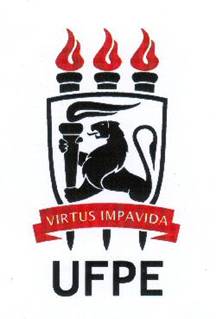 UNIVERSIDADE FEDERAL DE PERNAMBUCOCENTRO  DE  TECNOLOGIA  E  GEOCIÊNCIASESCOLA DE  ENGENHARIA  DE  PERNAMBUCODepartamento de OceanografiaPROGRAMA DE PÓS-GRADUAÇÃO EM OCEANOGRAFIA 